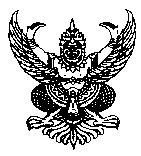 ประกาศองค์การบริหารส่วนตำบลจอหอเรื่อง   สอบราคาจ้างเหมาโครงการก่อสร้างภายในเขต อบต. จอหอ  จำนวน  4  โครงการ-----------------------------	ด้วย  องค์การบริหารส่วนตำบลจอหอ  มีความประสงค์จะสอบราคาจ้างเหมาโครงการก่อสร้างภายในเขต องค์การบริหารส่วนตำบลจอหอ  จำนวน  4  โครงการ  ประกอบด้วย    โครงการที่ 1  โครงการก่อสร้างโรงสูบน้ำดิบ  พร้อมวางท่อส่งน้ำดิบ  หมู่ 2  บ้านกล้วย  เป็นงานก่อสร้างโรงสูบน้ำดิบ  ประกอบด้วยงานวางท่อ  P.V.C.  dia  6”  (ชั้น 8.5)  ชนิดปากระฆัง  ยาว  417  เมตร,  งานวางท่อ  P.V.C.  dia  4”  (ชั้น 8.5)  ชนิดปากระฆัง  ยาว  535  เมตร  พร้อมป้ายโครงการ  จำนวน  1  ป้าย  งบประมาณ  600,000  บาท  โครงการที่ 2  โครงการก่อสร้างถนนหินคลุก  เลียบเหมืองตลาด  หมู่ 6  บ้านระกาย  ขนาดกว้าง  2  เมตร  หนา  0.15  เมตร  ระยะทาง  600  เมตร  ดินถมสูงเฉลี่ย  0.85  เมตร  พร้อมป้ายโครงการตามแบบที่ อบต. จอหอ  กำหนด  งบประมาณ  481,600  บาทโครงการที่ 3  โครงการก่อสร้างรางระบายน้ำ คสล. รัตนพิธาน – คุ้ม 8  หมู่  6  บ้านระกาย  เป็นรางระยาบน้ำรูปตัวยู  ขนาดกว้าง  0.30  เมตร  ลึกเฉลี่ย  0.50 เมตร  ระยะทางประมาณ  168  เมตร  พร้อมป้ายโครงการตามแบบที่ อบต. จอหอ  กำหนด  งบประมาณ  334,600  บาทโครงการที่ 4  โครงการก่อสร้างถนน  คสล. ข้างประหยัดทัวร์  หมู่ที่ 15  บ้านหนองกระดังงา  ขนาดกว้าง  5.00  เมตร  หนา  0.15  เมตร  ระยะทางประมาณ  153  เมตร  พร้อมป้ายโครงการตามแบบที่ อบต.   จอหอ  กำหนด  งบประมาณ  404,400  บาทพร้อมป้ายโครงการตามแบบที่ อบต. จอหอ  โดยองค์การบริหารส่วนตำบลจอหอจะดำเนินการแยกขาย  แยกยื่น  และแยกพิจารณาเป็นรายโครงการ  ผู้มีสิทธิเสนอราคาจะต้องมีคุณสมบัติ ดังนี้		ผู้มีสิทธิเสนอราคาจะต้องมีคุณสมบัติ ดังนี้	1.  เป็นนิติบุคคล  หรือบุคคลธรรมดา  ที่มีอาชีพรับจ้างทำงานที่สอบราคาดังกล่าว	2.  ไม่เป็นผู้ที่ถูกแจ้งเวียนชื่อเป็นผู้ทิ้งงานทางราชการ  รัฐวิสาหกิจ  หรือหน่วยงานบริการราชการส่วนท้องถิ่น ในขณะที่ยื่นซองสอบราคา	3. ไม่เป็นผู้ได้รับเอกสิทธิ์หรือความคุ้มกัน  ซึ่งอาจปฏิเสธไม่ยอมขึ้นศาลไทยเว้นแต่รัฐบาลของผู้เสนอราคาได้มีคำสั่งให้สละสิทธิ์ความคุ้มกันนั้น	4.  ไม่เป็นผู้มีประโยชน์ร่วมกันกับผู้เสนอราคารายอื่นที่เข้าเสนอราคาให้แก่  องค์การบริหารส่วนตำบล  ซึ่ง  ณ  วันประกาศสอบราคาจ้างก่อสร้าง  หรือไม่เป็นผู้กระทำการอันเป็นการขัดขวางการแข่งขันราคาอย่างเป็นธรรมในการสอบราคาจ้างก่อสร้างครั้งนี้- 2 -		5.    มีผลงานก่อสร้างประเภทเดียวกัน			- โครงการที่ 1  ในวงเงินไม่น้อยกว่า  300,000  บาท			- โครงการที่ 3  ในวงเงินไม่น้อยกว่า  167,300  บาท			- โครงการที่ 4  ในวงเงินไม่น้อยกว่า  202,200  บาท	โดยองค์การบริหารส่วนตำบลจอหอจะทำสัญญาก็ต่อเมื่อมีงบประมาณเพียงพอ		กำหนดดูสถานที่ก่อสร้าง  ในวันที่  14 สิงหาคม 2556 ระหว่างเวลา  10.00  น.  ถึง  เวลา  11.00  น.  ณ  ที่ทำการองค์การบริหารส่วนตำบลจอหอ  และกำหนดรับฟังคำชี้แจงรายละเอียดเพิ่มเติมในวันที่  14 สิงหาคม 2556  เวลา  13.00  น.  เป็นต้นไป  ณ  ที่ทำการองค์การบริหารส่วนตำบลจอหอ	กำหนดยื่นซองสอบราคาจ้างก่อสร้าง  ตั้งแต่วันที่  6 สิงหาคม 2556 ถึง วันที่ 20 สิงหาคม 2556   ในวันและเวลาราชการ  ณ  ที่ทำการองค์การบริหารส่วนตำบลจอหอ  อำเภอเมืองนครราชสีมา  จังหวัดนครราชสีมา  ในวันที่ 15 สิงหาคม 2556 จะทำการรับยื่นซองสอบราคา   ณ   ศูนย์รวมข่าวสารการซื้อการจ้างขององค์กรปกครองส่วนท้องถิ่นระดับอำเภอ  (ที่ว่าการอำเภอเมืองนครราชสีมา)  ระหว่างเวลา  08.00 น. – 16.30 น.  และกำหนดเปิดซองสอบราคาในวันที่  21 สิงหาคม 2556  ตั้งแต่เวลา  10.00  น.  เป็นต้นไป  ณ  ศูนย์รวมข้อมูลข่าวสารการจัดซื้อจัดจ้างระดับอำเภอ  อำเมืองนครราชสีมา  จังหวัดนครราชสีมา		ผู้สนใจติดต่อขอซื้อเอกสารสอบราคาโครงการที่ 1 ในราคาชุดละ  500  บาท  โครงการที่ 2, 3  และ 4  ในราคาชุดละ  300  บาท  ได้ที่ที่ทำการองค์การบริหารส่วนตำบลจอหอ  เลขที่  105  หมู่  12  ต.จอหอ  อ.เมืองฯ  จ.นครราชสีมา  ระหว่างวันที่ 6 สิงหาคม 2556  ถึงวันที่  20 สิงหาคม 2556 หรือสอบถามทางโทรศัพท์หมายเลข  0-4437-2079  ต่อ  14  ในวันและเวลาราชการ	                        ประกาศ  ณ.  วันที่   ............................................		(ลงชื่อ)		              (นายบุญเทียม    ถิ่นโคกสูง)	                                             นายกองค์การบริหารส่วนตำบลจอหอ